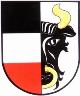    OBEC SVĚTÍZÁPIS Z VEŘEJNÉHO ZASEDÁNÍ ZASTUPITELSTVA OBCE SVĚTÍMísto konání: Hostinec Na Zavadilce Světí Doba konání: 16. 12. 2019 od 19 hodin Přítomni: Členové zastupitelstva: Martina Saláková Šafková, Petr Středa, Lucie Hendrychová, Petr Hlušička, Anna Chvátalová, Zdena Kohlertová, Jan NevrlýHosté: p. Tarantík, p. Tarantíková, Zdeněk Petr ml., Zdeněk Petr, p. Drábek, pí Honcová, Šafka Václav, Jirout Martin, pí Janáčková, pí Kupčíková, Holeček Petr st., Kocián Jiří, Šubrt Pavel, Šubrtová Lucie, Šubrtová Tereza, p. Klazar1. Zahájení veřejného zasedání starostkou Na zasedání bylo přítomno 7 členů ZO, zastupitelstvo bylo tedy usnášeníschopné. Starostka seznámila přítomné s návrhem programu. 2. Schválení programu a určení ověřovatelů zápisu (§ 95 odst. 1 zákona o obcích) a zapisovatele Navržený program: Schválení programu, zapisovatele, ověřovatelů zápisuŽádosti o příspěvekRozpočtové opatřeníSchválení územního plánuSchválení veřejných vyhlášekSchválení převodů pozemků mezi Královéhradeckým krajem a Obcí SvětíRůzné – rozpočtové provizorium, podání žádosti o dotaciDiskuzeJako zapisovatelka byla určena Lucie Hendrychová, jako ověřovatelé zápisu byli určeni Jan Nevrlý a Zdena Kohlertová. Usnesení ZOS 22/2019: Zastupitelstvo obce schvaluje navržený program, zapisovatele Lucii Hendrychovou a ověřovatele Jana Nevrlého a Zdenu KohlertovouPro: 7, Proti: 0, Zdržel se: 0 3. Žádosti o příspěvek Obci Světí byla doručena Žádost o finanční výpomoc na úhradu neinvestičních nákladů na žáka, který má trvalý pobyt na území obce od Mateřské školy, základní školy a střední školy Daneta s.r.o. ve výši 5.000,- Kč na rok 2020. Tato škola poskytuje vzdělávání žákům se zdravotním, mentálním nebo kombinovaným postižením. Usnesení ZOS 23/2019: Zastupitelstvo obce neschvaluje finanční výpomoc Mateřské škole, základní škole a střední škole Daneta, s.r.o. na rok 2020Pro: 7, Proti: 0, Zdržel se: 0 4. Rozpočtové opatření č. 4Zastupitelstvo obce projednalo rozpočtové opatření č. 4 ze dne 25. 11. 2019.Usnesení ZOS 24/2019: Zastupitelstvo obce bere na vědomí rozpočtové opatření č. 4, které je přílohou č. 1 tohoto zápisu. Pro: 7, Proti: 0, Zdržel se: 0 5. Schválení územního plánuÚzemní plán Světí byl po podané námitce znovu veřejně projednán a námitka byla vypořádána. Usnesení ZOS 25/2019: Zastupitelstvo obce Světí po projednání návrhu Územního plánu Světí, předloženého odborem hlavního architekta Magistrátu města Hradec Králové:O v ě ř u j e :soulad Územního plánu Světí s Politikou územního rozvoje České republiky a s územně plánovací dokumentací vydanou Královéhradeckým krajem, se stanovisky dotčených orgánů a se stanoviskem krajského úřadu – dle přiloženého Odůvodnění Územního plánu Světí, doplněného pořizovatelem dle § 53, odst. 5 zákona č. 183/2006 Sb., o územním plánování a stavebním řádu, ve znění pozdějších předpisů (dále jen: stavební zákon) a dle § 172 odst. 4 a 5 zákona č.500/2004 Sb. správní řád, ve znění pozdějších předpisů.Zastupitelstvo obce Světí neshledalo žádný rozpor.S c h v a l u j e :vyhodnocení výsledků projednání Územního plánu Světí, zpracované pořizovatelem a předložené v předkládacím protokolu a v odůvodnění územního plánu.R o z h o d u j e   o   n á m i t k á c h :Námitce č. 1: podané STATKEM KYDLINOV s.r.o. zastoupeným Ing. Ivanem Horákem – jednatelem společnosti, aby parc. č. 222/2 a parc. č. 222/3 obě v k.ú. Světí byly začleněny do ploch smíšených výrobních a požaduje, aby v těchto plochách, mimo již stávající, bylo zapracováno a povoleno v bodě „63“	• 	Písmeno „B" Jako přípustný účel využití: „budovy, sklady a zařízení pro zpracování a         prodej produktů rostlinné výroby" a „provozy pro skladování, opravu a údržbu        zemědělské techniky"       • Písmeno „C c2" odstranit (živočišná výroba)      • Písmeno „E e3" podmínky prostorového uspořádání: text změnit na: koeficient        maximálního zastavění pozemku: 0,85       • Upravit všechna související fakta uvedená v ÚP Světí v souladu s požadavky firmy STATEK KYDLINOV s.r.o. se vyhovuje. odůvodnění: viz příloha tohoto usnesení.R o z h o d u j e   o   v y d á n í :Územního plánu Světí formou opatření obecné povahy, podle § 6 odst. 5 písm. c) stavebního zákona, za použití § 43 odst. 4 stavebního zákona, § 13 a přílohy č. 7 vyhlášky č. 500/2006 Sb., o územně analytických podkladech, územně plánovací dokumentaci a způsobu evidence územně plánovací činnosti, ve znění pozdějších předpisů, § 171 a následujících zákona č. 500/2004 Sb., správní řád, ve znění pozdějších předpisů. R u š í :platnost Územního plánu obce Světí, který byl schválen usnesením zastupitelstva dne 15. 6. 2005 a změněn Změnou č. 1, která byla vydána na základě usnesení zastupitelstva obce s nabytím účinnosti 27. 4. 2010, a to dnem nabytí účinnosti Územního plánu Světí.Pro: 7, Proti: 0, Zdržel se: 0 6. Schválení veřejných vyhlášekZastupitelstvo obce Světí projednalo návrhy nových obecně závazných vyhlášek č. 1/2019 o místním poplatku ze psů, č. 2/2019 o místním poplatku za užívání veřejného prostranství a č. 3/2019 o stanovení systému shromažďování, sběru, přepravy, třídění, využívání a odstraňovaní komunálních odpadů a nakládání se stavebním odpadem na území obce Světí. Usnesení ZOS 26/2019: Zastupitelstvo obce schvaluje vydání obecně závazných vyhlášek č. 1/2019, 2/2019 a 3/2019, které po vyvěšení na úřední desce nabydou účinnosti dne 1. 1. 2020.Pro: 7, Proti: 0 Zdržel se: 07. Schválení převodů pozemků mezi Královéhradeckým krajem a  Obcí Světí V rámci pozemkového vypořádání k investiční akcí Světí chodníky II. etapa a Komplexní úprava veřejného prostoru v Obci Světí s cílem zvýšení bezpečnosti chodců je třeba provést převody pozemků mezi Královéhradeckým krajem a Obcí Světí, které proběhnou bezúplatně. Záměr darování pozemku byl vyvěšen po dobu 15 dní na úřední desce Obecního úřadu Světí. Zastupitelstvo obce Světí po projednání schválilo bezúplatný převod pozemků mezi Královéhradeckým krajem a obcí Světí Usnesení ZOS 27/2019: Obec Světí, se sídlem Světí 1, 503 12 Všestary (strana darující) převede z LV 10001 do vlastnictví Královéhradeckého kraje, se sídlem Pivovarské náměstí 1245, 500 03 Hradec Králové (strana obdarovaná)p.p.č. 387/17 o výměře 44 m2, ostatní plocha – silnice, tato pozemková parcela vznikla sloučením p.p.č. 387/10 díl „a“ a p.p.č. 421/3 díl „b“ dle GP č. 222-259/2019, p.p.č. 387/19 o výměře 4 m2, ostatní plocha – silnice, tato pozemková parcela vznikla oddělením z p.p.č. 387/11 dle GP č. 222-259/2019,p.p.č. 387/21 o výměře 149 m2, ostatní plocha – silnice, tato pozemková parcela vznikla sloučením p.p.č. 355/26 díl „d“ a p.p.č. 387/12 díl „c“ dle GP č. 222-259/2019. Pozemky jsou vedené Katastrálním úřadem pro Královéhradecký kraj, Katastrální pracoviště Hradec Králové.Pro: 7, Proti: 0 Zdržel se: 0Usnesení ZOS 28/2019: Zastupitelstvo obce Světí schvaluje bezúplatný převod pozemků mezi obcí Světí a Královéhradeckým krajemKrálovéhradecký kraj (dárce) převede z LV 849 v k.ú. a obci Světí do vlastnictví obce Světí (obdarovaný)dle geometrického plánu č. 222-259/2019 v k.ú. a obci Světí p.p.č. 387/15 o výměře 85 m2, ostatní plocha – ostatní komunikace – vznikla z pozemkové parcely č. 387/1 o výměře 19 514 m2 (ostatní plocha – ost. kom.)p.p.č. 387/16 o výměře 34 m2, ostatní plocha – ostatní komunikace – vznikla z pozemkové parcely č. 387/1 o výměře 19 514 m2 (ostatní plocha – ost. kom.) p.p.č 421/10 o výměře 83 m2, ostatní plocha – ostatní komunikace – vznikla z pozemkové parcely č. 421/1 o výměře 1 343m2 (ostatní plocha – silnice)p.p.č. 421/11 o výměře 4 m2, ostatní plocha – ostatní komunikace – vznikla z pozemkové parcely č. 421/1 o výměře 1 343m2 (ostatní plocha – silnice)p.p.č. 421/12 o výměře 6 m2, ostatní plocha – ostatní komunikace – vznikla z pozemkové parcely č. 421/1 o výměře 1 343m2 (ostatní plocha – silnice)Zastupitelstvo Obce Světí schválilo níže uvedené znění: Omezující podmínkyDárce si vyhrazuje k tíži obdarovaného zákaz zcizení převáděných nemovitých věcí, které se zřizuje bezúplatně mezi stranami na dobu 10 let ode dne právních účinků vkladu vlastnického práva do katastru nemovitostí. Po tuto dobu nepřevede vlastnické právo k daru třetí osobě a o dar bude řádně pečovat, užívat jej výhradně jako pozemky pod chodníky, v souladu s veřejným zájmem, tj. zejména jej nebude využívat ke komerčním či jiným výdělečným účelům a ani jej takovým účelům neposkytne. Obdarovaný může předmět daru zcizit pouze po předchozím písemném souhlasu dárce. Pozemky jsou zapsány pro katastrální území Světí, vedené Katastrálním úřadem pro Královéhradecký kraj, Katastrální pracoviště Hradec Králové.Pro: 7, Proti: 0 Zdržel se: 08. Různé Rozpočtové provizoriumZastupitelstvo obce Světí projednalo pravidla rozpočtového provizoria Obce Světí do schválení rozpočtu na rok 2020Usnesení ZOS 29/2019: Zastupitelstvo obce schvaluje pravidla rozpočtového provizoria Obce Světí do schválení rozpočtu na rok 2020 v následujícím znění: Obec Světí bude hospodařit dle skutečných příjmů a výdajů roku 2019Pro: 7, Proti: 0 Zdržel se: 0Záměr podání žádosti o dotaci z Programu obnovy venkova Královéhradeckého kraje. Usnesení ZOS 30/2019: Zastupitelstvo obce schvaluje záměr podání žádosti o dotaci z Programu obnovy venkova Královéhradeckého kraje na modernizaci veřejného osvětlení.Pro: 7, Proti: 0 Zdržel se: 09. DiskuzeInformace z obceJsou zahájeny Komplexní pozemkové úpravy na území katastru Světí, v rámci toho je třeba provést přesné zaměření všech hranic v intravilánu obce a hranic katastru. Po obci se tedy budou ve větší míře pohybovat geodeti. Všichni majitelé dotčených pozemků budou informováni obsílkou. V rámci pozemkových úprav budou pozemky slučovány tak, aby mohly být realizovány komunikace jako cyklostezky a stezky pro pěší a také protihluková zeleň kolem obce. V územní plánu je počítáno s obnovou pěší spojnice mezi obcemi Světí z prostoru Na Panně a Všestary – u archeoparku, v rámci úprav bychom měli získat pozemky pro tuto realizaci. Dotaz: p. Kupčíková na poplatky za hroby po 10 letech. Na začátku roku 2020 proběhne uzavření nových nájemních smluv, dále je v plánu očíslování jednotlivých hrobů štítky. Z důvodu zrychlení komunikace obce a majitele hrobů budou do nových smluv zaneseny i kontaktní údaje, jako telefonní číslo a email, se kterými bude nakládáno v souladu s nařízením GDPR.p. Holeček – návrh na lepší označení popelnice na železo umístěné na prostranství u hřbitova – popelnice je označena, ale označení bude ještě zvýrazněno.Bioodpad: pokud občané plánují rozsáhlejší kácení nebo prořez dřevin je možnost požádat o zapůjčení štěpkovače od obce zdarma (obyvatelé si platí jen PHM). Pokud nebudou štěpkovat ani pálit větve, tak prosíme o informování obecního úřadu, aby byl zajištěn svoz bioodpadu po naplnění kontejneru. V případě užívání ploch obce ke skladování např. dřeva, nutné ohlásit a uhradit poplatek na obecním úřadu (do 14 dní je využití bezplatné – dle nově schválené vyhlášky). Dočasné skládky dřeva je možné umístit Na Panně nebo v prostoru za lípou Dotaz p. Kupčíková, zda je možno zveřejnit na webu obce informaci o kácení soukromých stromů a možnosti odebrání si dřeva - stačí informovat obec, kdy se bude kácení konat a bude zveřejněno.Dotaz p. Klazar - kdo má v kompetenci čištění vpustí do dešťové kanalizace. Obec během roku zajišťuje pravidelnou údržbu, ovšem během podzimu nebo větrného počasí, prosíme občany o informování, zda nedochází na některých místech k ucpání, případně rovnou o odstranění nečistot.Proběhla kolaudace nových chodníků. Plán zprovoznění zastávky Světí – jih, bude fungovat pravděpodobně od 1. 3. 2020, když již bude zanesena v jízdních řádech.Plán prodloužení chodníků v obci (od Bečičkových k Máslovým, kolem Švecových k zastávce Světí – jih). Dotčení majitelé budou včas informování o podobě projektové dokumentace (zanesení a délka vjezdů, umístění obrub aj.).Obec plánuje vybudování nástupiště u zastávky na T křižovatce ve směru na Neděliště. Projektová dokumentace bude spojena s dalšími investičními akcemi, aby došlo k úspoře nákladů na administrativní poplatky, bude žádáno v rámci jednoho územního rozhodnutí a stavebního povolení. Pro představu: k letos dokončeným chodníkům se částka za dokumentace a související poplatky pohybuje kolem 400 tis. Kč.Obecný dotaz na křižovatku u Břízy. V souvislosti s výstavbou dálnice došlo k navýšení provozu přes obec, zároveň se zhoršily rozhledové podmínky při výjezdu na křižovatce u Břízy, prosíme občany o zaslání připomínky přímo na dopravní inspektorát Hradce Králové či ŘSD. Jakékoliv podměty mohou pomoci vyřešit tuto nebezpečnou křižovatku, kdy předpokládáme, že dojde ještě ke zhoustnutí provozu, až dojde k plánované uzávěrce výpadovky z obce na Předměřice.Na stránkách ŘSD již možno shlédnout novou vizualizaci dálnice D11 spolu s plánovanými pěšími a cyklostezkami.Za Holečkovými byla na polní komunikaci umístěna závora – slouží k zamezení průjezdu těžké techniky ke staveništi dálnice, závora zatím není uzamčena, takže osobní auta a cyklisté mohou v případě potřeby komunikaci využít.Do obce byla umístěna nová značka - maketa policisty, který bude umísťován po obci na úseky, kde povětšinou není dodržována nejvyšší povolená rychlost.Do komunálního vybavení byl pořízen nový vysavač na spadané listí.Při Svatováclavském posvícení pan truhlář vytvořil sochu žáby, která bude umístěna do revitalizovaného prostranství U studánky Na Panně. Byl dokončen mostek, altán s pozezením, i věž poznání. Altán a mostek jsou z akátového dřeva, které má dlouhou životnost. Také jsou dokončeny kamenické práce kolem vodních zdrojů. Akce byla spolufinancována Královéhradeckým krajem. V obci se pravidelně, každé dva roky, provádí dendrologický průzkum. V oblasti Na Panně byla vysázena lípa malolistá, které stinné umístění v lokalitě nevadí. Započaly se některé práce vycházející z výsledků průzkumu, a byly ořezány stromy v oblasti u pomníku padlých u hřiště Na zámečku. 
Dále je plánováno v době vegetačního klidu odstranění nevhodných dřevin. Bude možný prodej dřeva v podobě „na stojato“ či jako „řezané dřevo“ z rizikového kácení. O prodeji budete informování na stránkách obce.Proběhla výsadba nízkorostoucích dřevin v oblasti průseku pod novým vysokým napětím Na Panně. Na polní cestě za Černými a Šafkovými byly vysázeny švestky – tyto dvě lokality byly financovány z projektu realizovaného mikroregionem. Na Panně bude pokračovat výsadba spolu s obcí Všestary.Po novém roce přijde občanům do schránek nová Rukověť obyvatele Obce Světí.Rekapitulace akcí:17. 11. 2019 – proběhla výsadba 2.500 ks krokusů do nově vytvořených zelených ploch podél silnice a nových chodníků. Děkujeme všem dobrovolným účastníkům akce.30. 11. 2019 – proběhlo dopolední tvoření a odpoledne tradiční rozsvěcení vánočního stromu5. 12. 2019 – obec obcházel Mikuláš7. 12. 2019 –  byl pořádán vánoční zájezd do Prahy na představení Český Betlém a vánoční trhy14. 12. 2019 – vánoční setkání seniorů s bohatým programem (představení Červená Karkulka, vystoupení ukrajinského souboru, vánoční koledy, hudební produkce)Všechny akce se vydařily a děkujeme všem, kteří se na nich podíleli.Dotazy: p. Holeček – na výjezdy security v obci, kdy by bylo vhodné upravit termíny návštěv v obci. V noci zde securitu dlouho neviděl. V současné chvíli jsou zajištěni nepravidelně 3 hlídky týdně. Dochází ke kontrole parkování, hřbitova, oblasti Na Panně, hospody, cesty od skleníků, ukládání odpadů do kontejnerů. Obec bude s agenturou jednat.SDH Světí zve do svých řad nové členy z řad dětí.p. Petr – dotaz na hlínu umístěnou Na Panně – obec má v plánu nechat „sáňkovací kopec“ bude-li sníh…, zemina bude používána postupně na zatrubení příkopů a revitalizaci zeleně. Další dotaz směřován na stav kostela Sv. Ondřeje – stále v majetku církve, veškeré stížnosti směřovat na biskupství.p. Holečková upozornění na poničení střechy hospody, kdy při vysokém větru odlítaly opět tašky a hřebenáče. P. Hlušička zajistí nápravu.Pozvánky5. 1. 2020 – Tříkrálová sbírka15. 2. 2020 – Ples SDH a Obce Světí 16. 2. 2020 – Maškarní pro dětiZapisovatel:	MVDr. Lucie Hendrychová Starostka:	 Ing. Martina Saláková Šafková Místostarosta:	 Petr Středa, DiS.Ověřovatelé: 	 Jan Nevrlý		  Zdena Kohlertová